ОТКРЫТЫЕ ВОРОТА (автоматизация звука «Р»)Утром мама попросила Егорку полить огород. Сама она отправилась на работу. В огороде росли: морковь, картошка, огурцы, помидоры.Взял, было, Егорка ведро, да увидел за забором друзей. Забыл Егорка про мамину просьбу! Выбежал за ворота и не закрыл их.В огород забрались соседские куры, поросёнок Борька, бородатый козёл и беспризорный пёс Буран. Через некоторое время они вытоптали огород. Растения были съедены, урожай испорчен...Ох, и отругает Егора мама, когда вернётся с работы!Картинки к рассказу  «Открытые ворота»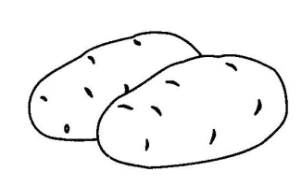 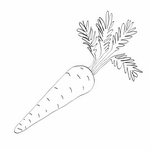 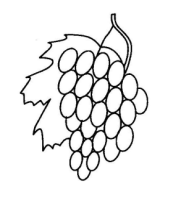 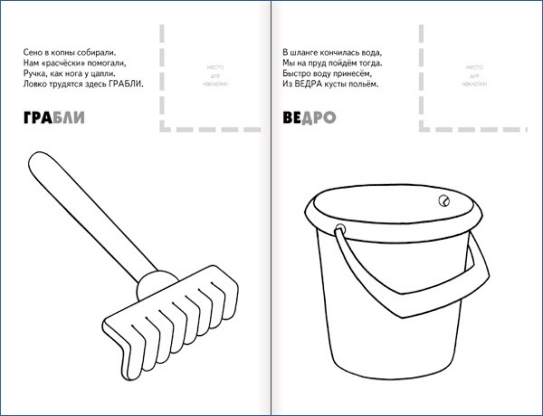 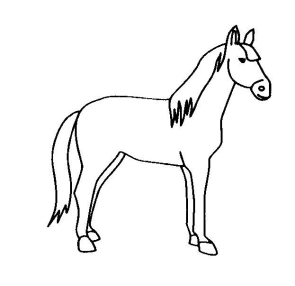 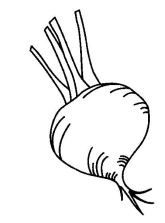 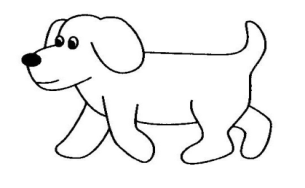 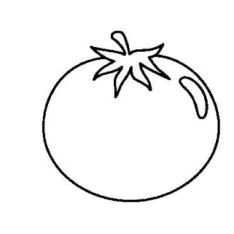 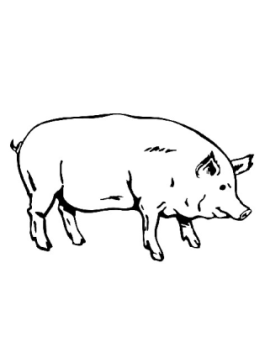 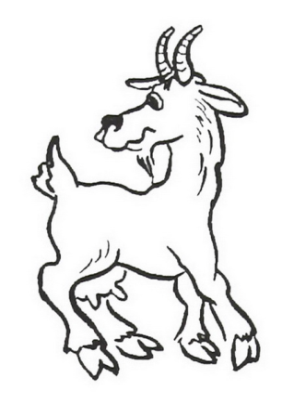 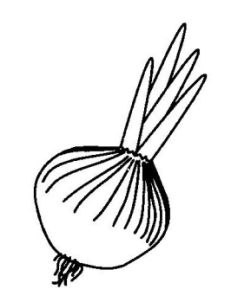 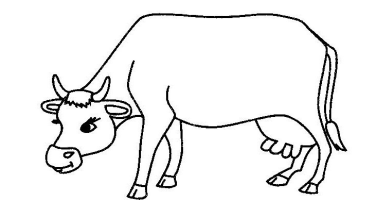 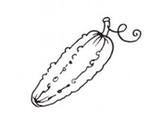 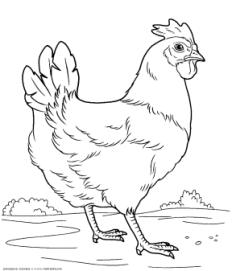 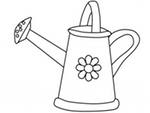 